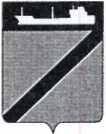 ПОСТАНОВЛЕНИЕАДМИНИСТРАЦИИ ТУАПСИНСКОГО ГОРОДСКОГО ПОСЕЛЕНИЯ               ТУАПСИНСКОГО РАЙОНА от  29.12.2020                                                                                        № 1291г. ТуапсеО предоставлении дополнительного дня отдыха 31 декабря 2020 года	В соответствии с Федеральным законом от 06 октября 2003 года                        № 131-ФЗ "Об общих принципах организации местного самоуправления в Российской Федерации", статьями 5 и 8 Трудового кодекса Российской Федерации, постановлением главы администрации (губернатора) Краснодарского края от 28 декабря 2020 года № 902 «О предоставлении дополнительного дня отдыха 31 декабря 2020 г.», Уставом Туапсинского городского поселения Туапсинского района п о с т а н о в л я ю: 	1. Предоставить работникам в администрации Туапсинского городского поселения дополнительный выходной день 31 декабря 2020 года с сохранением денежного содержания (заработной платы).	2. Управлению делами администрации Туапсинского городского поселения (Миля) назначить ответственных дежурных по администрации на 31 декабря 2020 года.	3. Рекомендовать руководителям предприятий и организаций всех форм собственности осуществляющим свою деятельность на территории Туапсинского городского поселения, в соответствии с действующим законодательством предоставить работникам дополнительный выходной день 31 декабря 2020 года с сохранением денежного содержания (заработной платы).	4.  Общему отделу администрации Туапсинского городского поселения Туапсинского района (Кот) обнародовать настоящее постановление в установленном порядке.        	5. Контроль за выполнением настоящего постановления возложить на заместителя главы администрации Туапсинского городского поселения Туапсинского района А.И. Чусова.	6. Постановление вступает в силу со дня его подписания.Глава Туапсинскогогородского поселенияТуапсинского района		           			                  С.В. Бондаренко